                                                                    Подготовила воспитатель ГБДОУ д/с № 47 Колпинского района                                                                     Санкт-Петербурга Тихомирова Светлана ВасильевнаДидактическая игра по ознакомлению с окружающим миром «Путешествие на речку».Цель: знакомство с живой природой водоёма.Задачи:- образовательные: познакомить детей с растениями и животными, обитающими в воде и у воды; научить распознавать обитателей водоёма, называть и описывать их; систематизировать знания детей о приспособленности к жизни в водной среде; учить видеть последствия воздействия деятельности человека на природное сообщество.- развивающие: развивать у детей связную речь, мышление, память, умение анализировать и делать выводы.- воспитательные: воспитывать любовь и бережное отношение к живой природе.- здоровьесберегающие: формировать навыки безопасного поведения в природе, у воды.Материал: игровое поле, карточки с изображением животных и растений, карточки с описанием растений и животных, карточки-знаки «Береги природу», карточки с изображением последовательности стадий развития животных и насекомых, пищевых цепочек.Вариант игры 1.   «Живая природа реки»Правила игры:Играют 2-6 человек и ведущий.Игровое поле лежит на столе перед игроками, карточки распределяются между ними поровну.Ведущий называет растение или животное. Игроки должны отыскать его у себя на карточках, положить на игровое поле в соответствии с местом обитания (на воде, под водой, около воды).Побеждает тот, кто безошибочно покажет карточки и правильно разложит их на игровом поле.Вариант игры  2. «Найди по описанию»Правила  игры:Играют 2-6 человек и ведущий.Ведущий зачитывает описание-загадку, игроки должны отгадать, о чём(ком) идёт речь и показать карточку с изображением  отгадки. После этого игрок рассказывает о том, как охранять и беречь этот объект природы, опираясь на карточки-знаки.Побеждает тот, кто отгадает большее количество объектов природы.Вариант игры 3. «Кто как растёт? Кто как питается?.Правила игры:Играют 2-4 человека и ведущий.Ведущий называет, стадии развития (цепочку питания) какого насекомого или животного нужно разложить.Игрокам необходимо выполнить задание. Побеждает тот, кто первым выполнит задание.  Игровое поле: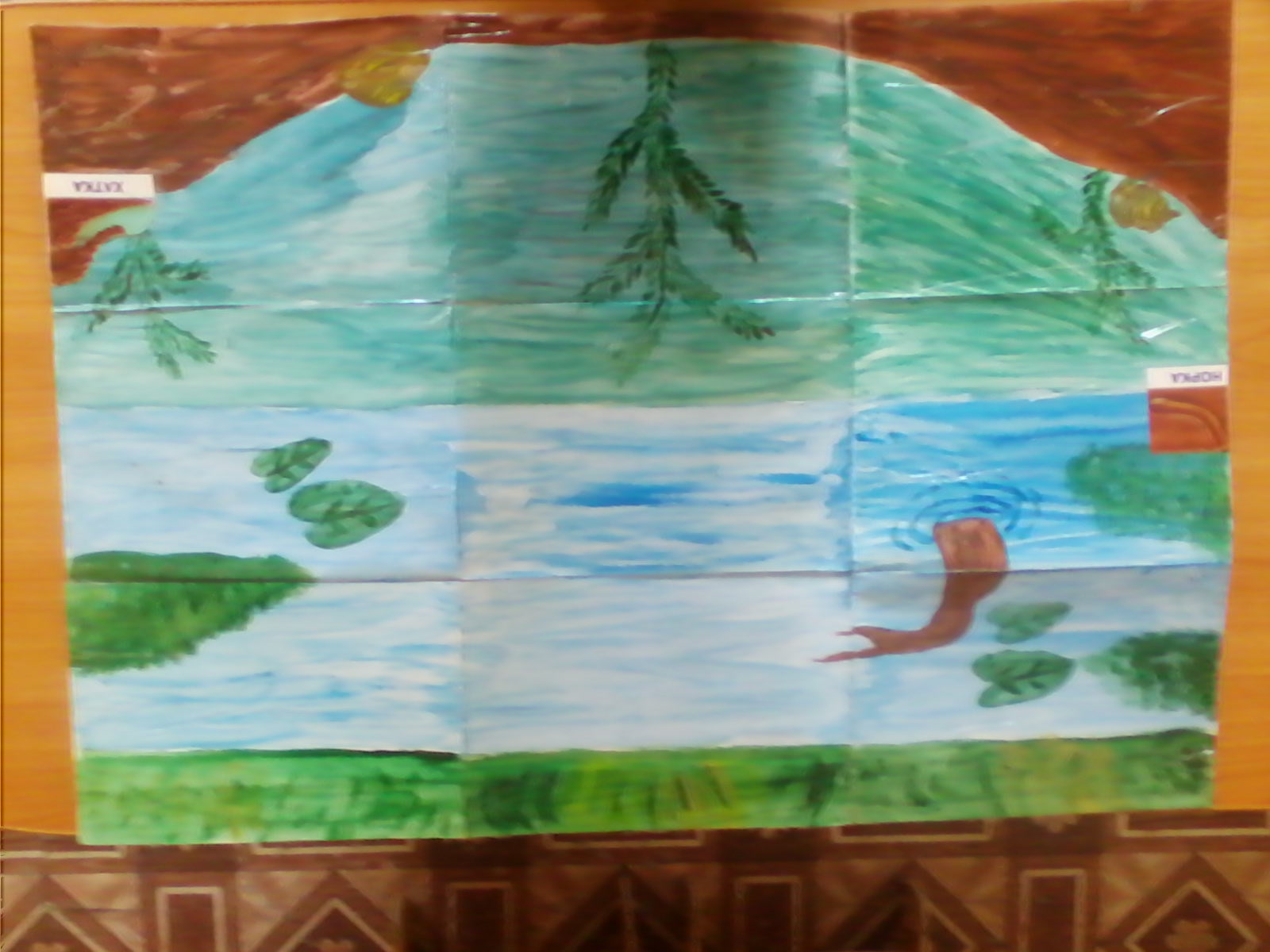 Карточки  с изображением животных и растений водоёма: 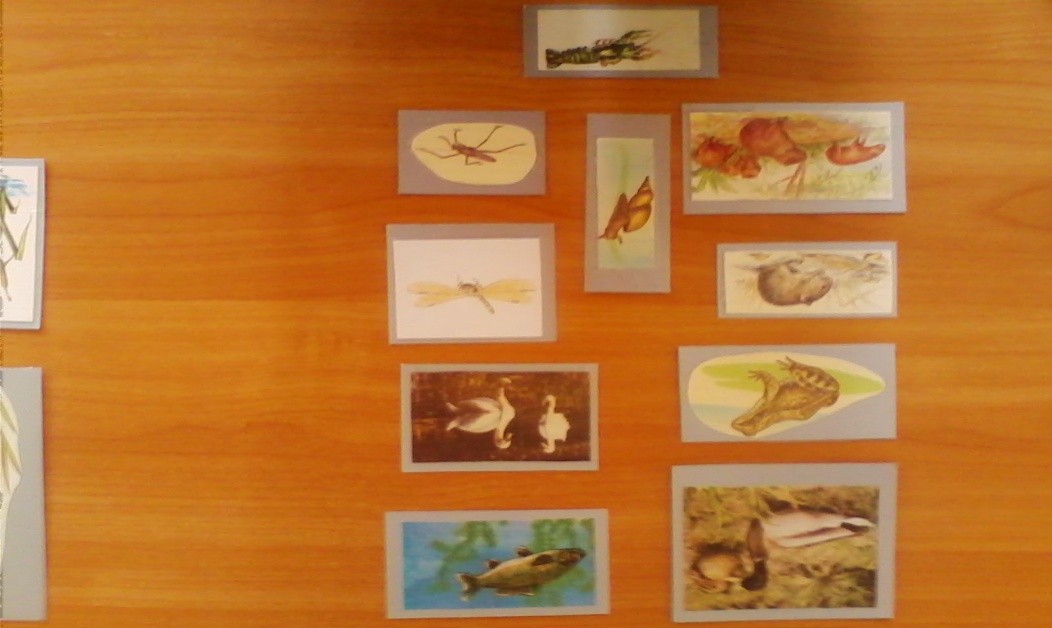 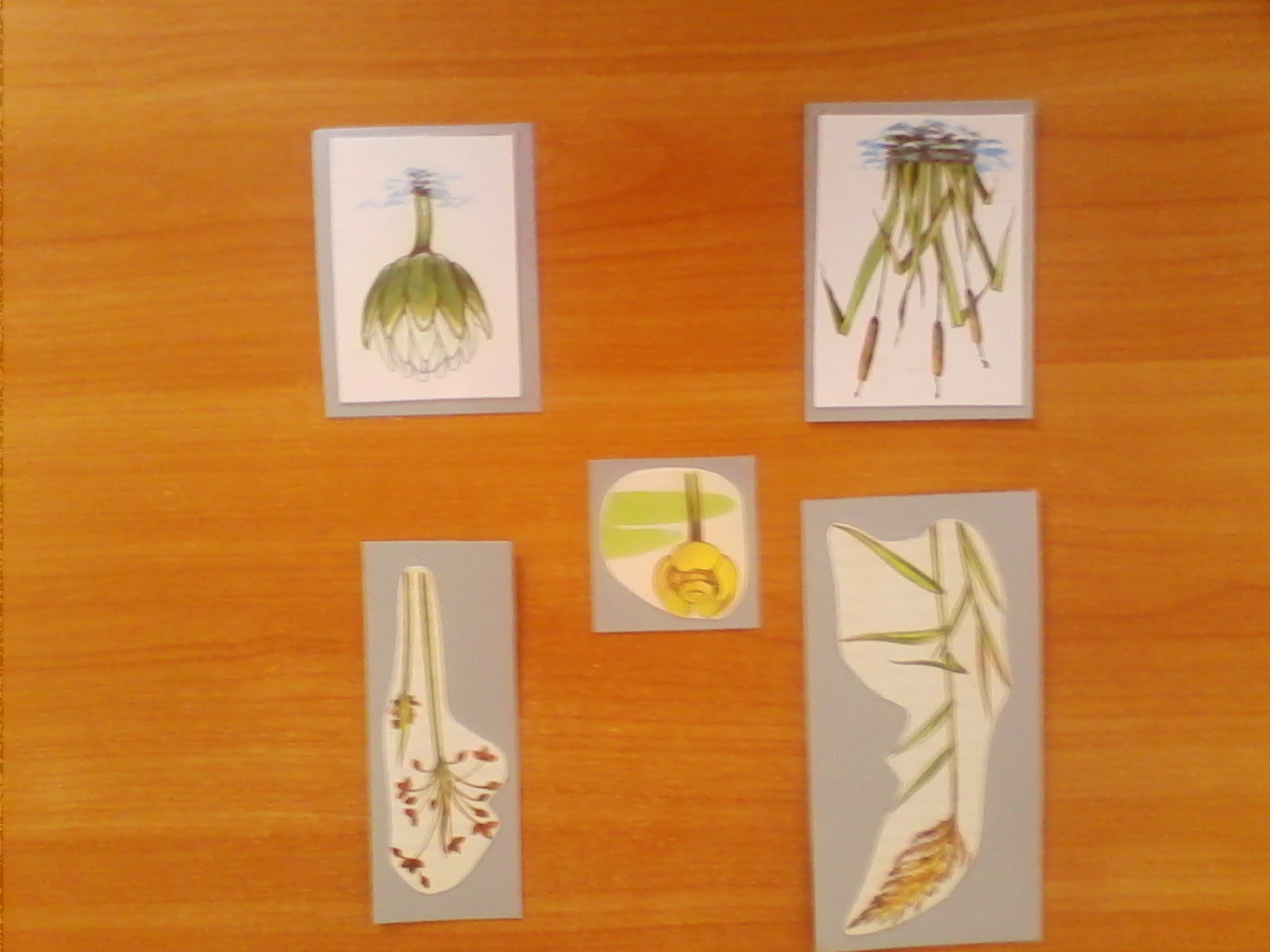 Карточки с описанием растений и животных:     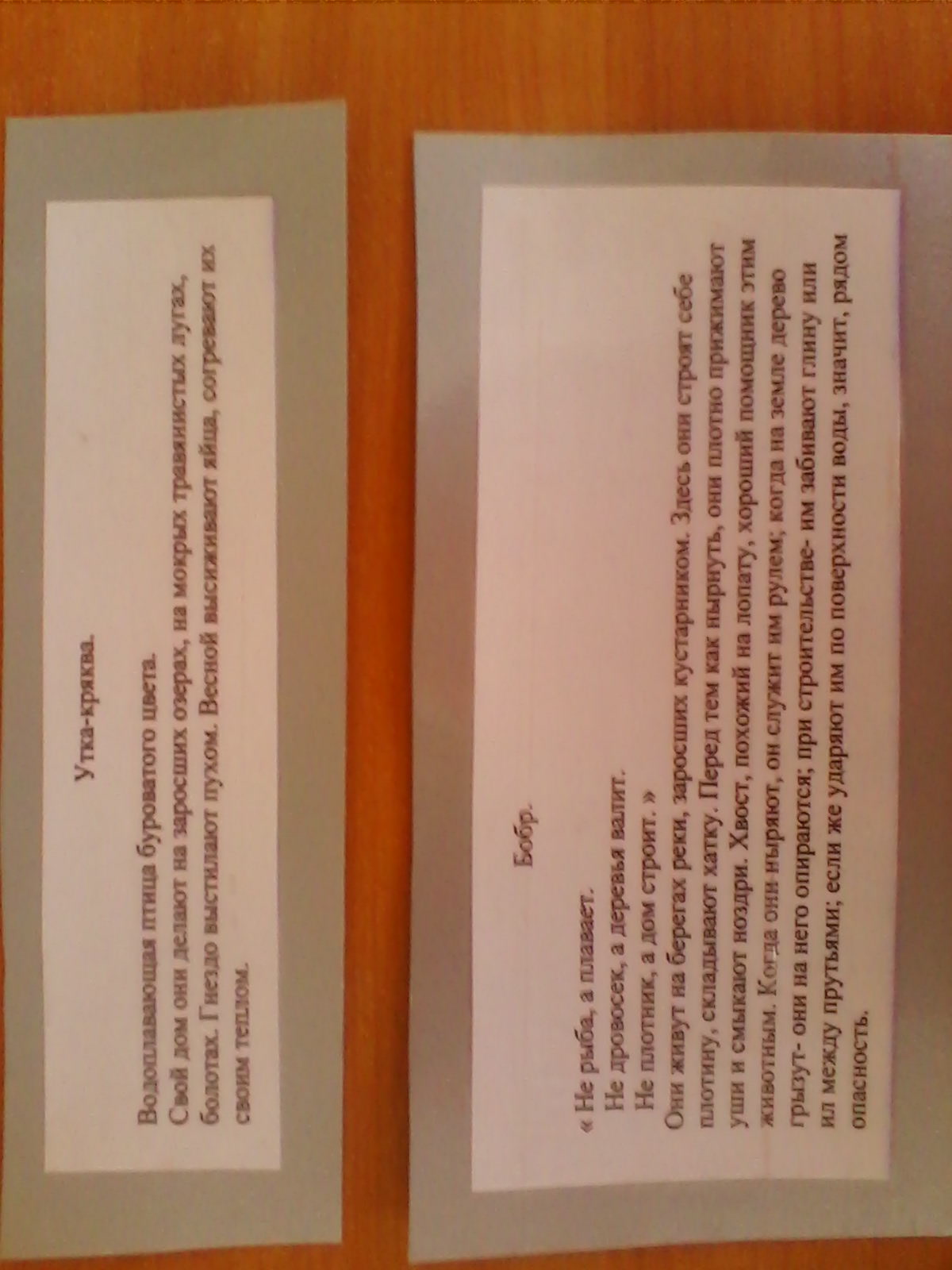 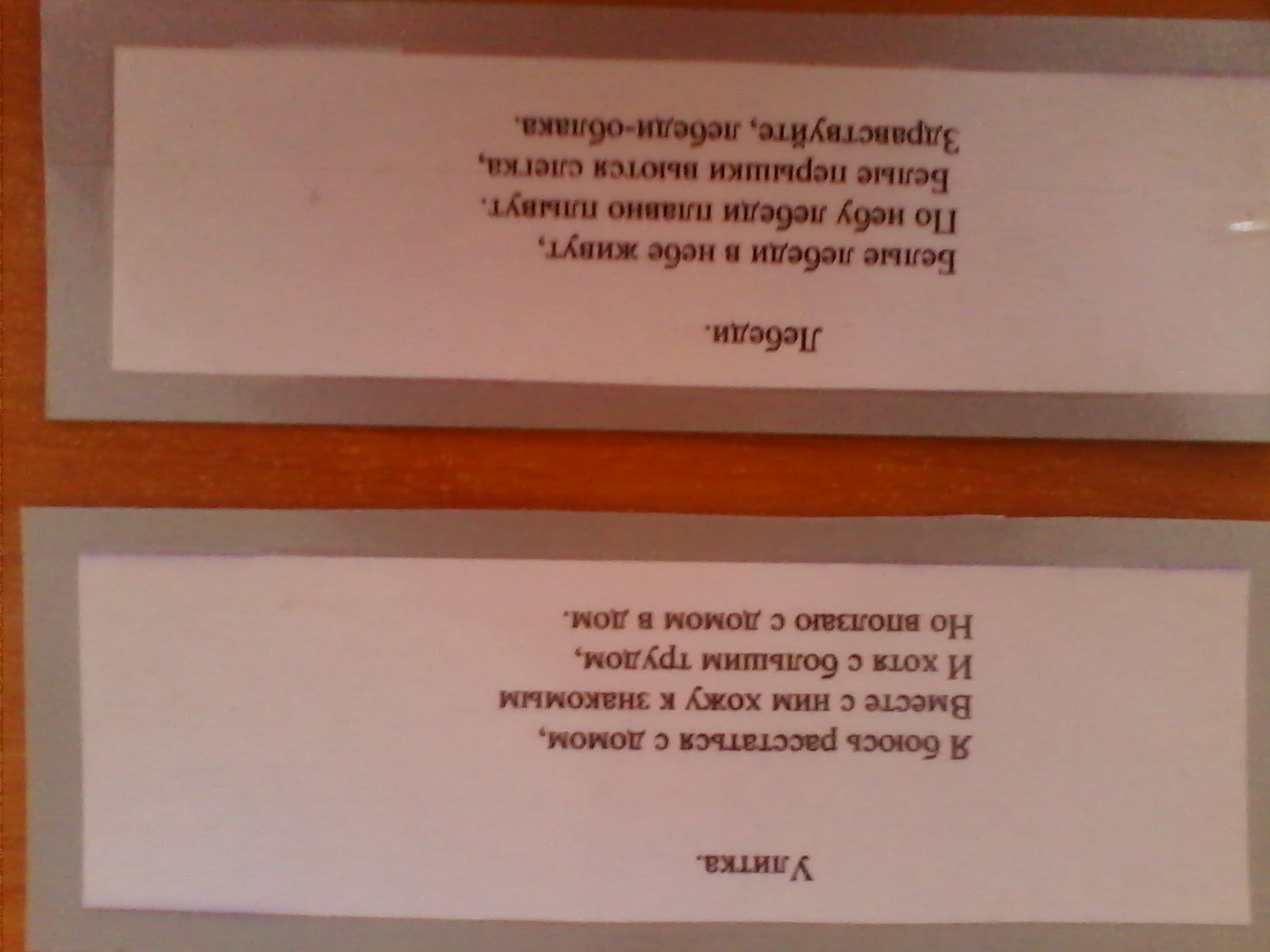 Карточки с изображением последовательности стадий развития животных и насекомых: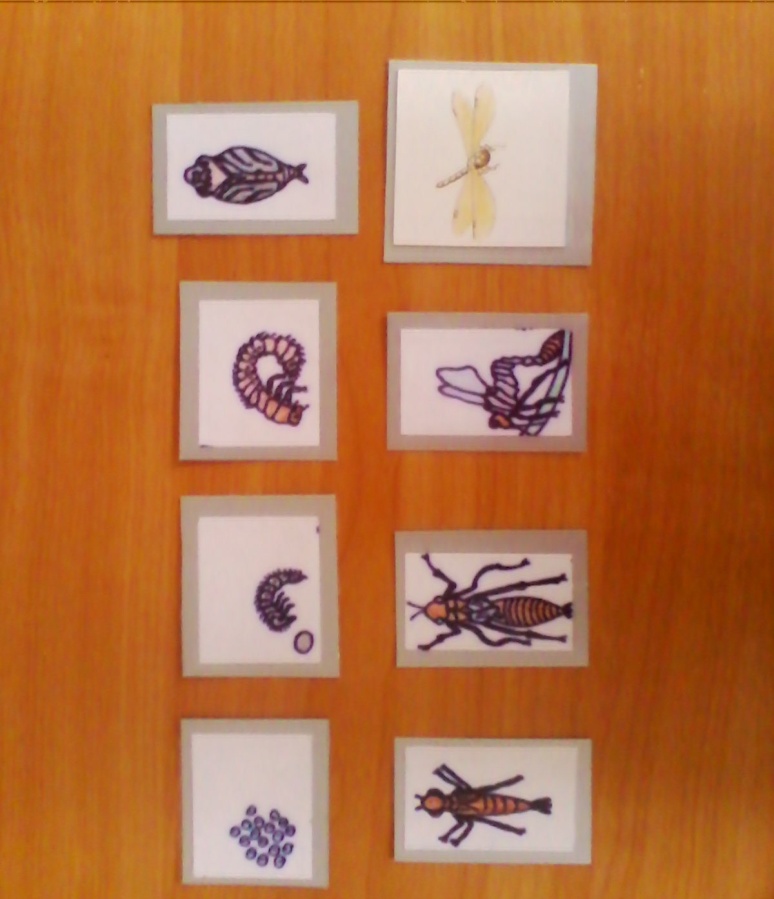 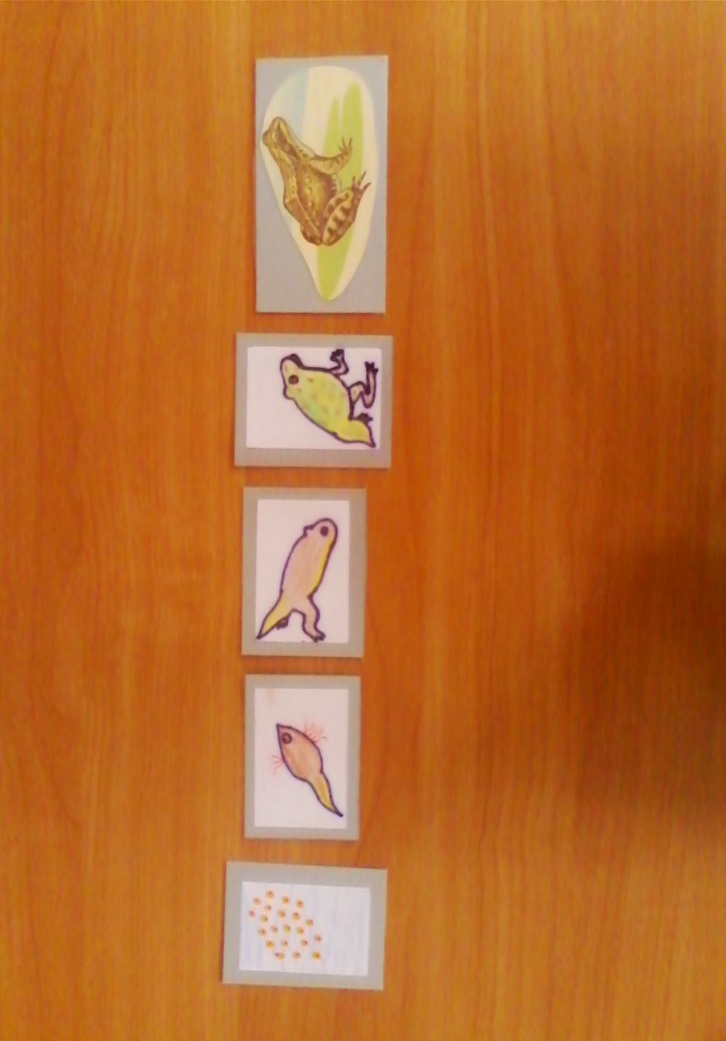 Карточки-знаки по  охране природы: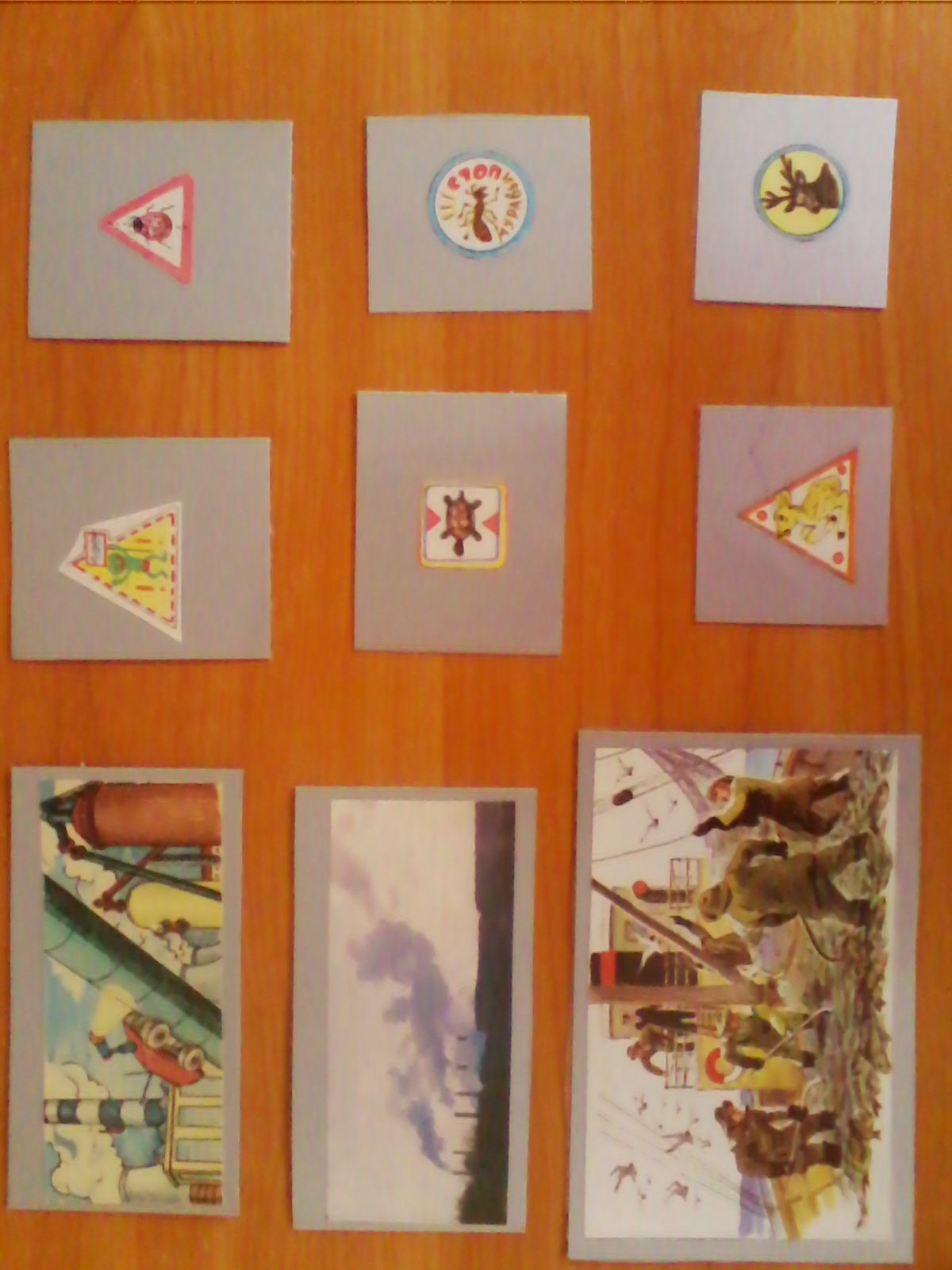 